     编号：             .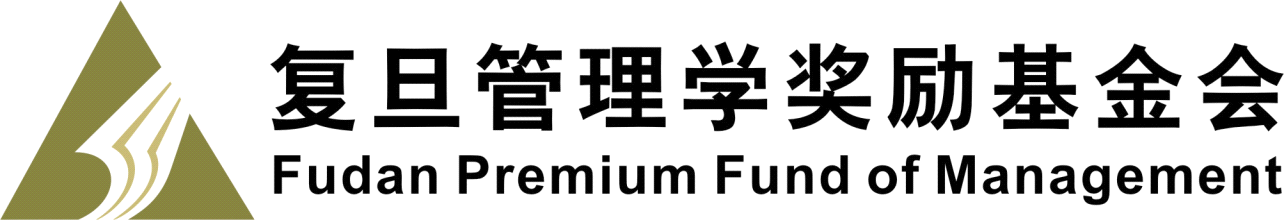 复 旦 管 理 学 杰 出 贡 献 奖申 报 表复旦管理学奖励基金会制二零二零年一月填写要求申报表可直接用电子版本打印，且每份申报表的“申报人申明”都需本人签名。编号由复旦管理学杰出贡献奖评奖办公室统一编制。社会兼职是指担任省以上（含省）人大、政协、党委等职务。获得何种奖励和荣誉是指省、部级以上的奖励和荣誉称号。简历请从大学开始填写（包括国外学习和进修），大学期间必须填写所学专业。成果形式是指论文、专著、专利和鉴定（评审）成果等。主要成果所相关的论文、专著、专利和鉴定（评审）成果等必须附相关证明材料，证明材料另装订一册作为附件，并将目录列入本表的“附件材料目录”一栏。附件材料包括但不限于以下内容：论文类成果：包含刊物封面、目录、版权页以及SCI、SSCI、EI、ISTP、CSSCI等检索引证次数证明，其中最具代表性的论文可提供论文全文。专著类成果：包含封面、版权页、目录、前言（绪论）。 各类奖励和获奖证明。推荐单位简况及推荐单位申明为选填项。本表复印有效。一、	申报人简况二、	主要成果（至少填写一项，至多填写三项）如本页填写不下，请自行附页如本页填写不下，请自行附页如本页填写不下，请自行附页三、	附件材料目录如本页填写不下，请自行附页四、	申报人申明：五、	申报人承诺：六、	推荐单位简况七、	推荐单位申明申报人姓名工作单位通讯地址邮编电话（手机）电子邮箱姓    名性   别国   籍请贴一寸免冠照片出生日期党   派民   族请贴一寸免冠照片学历学位专   业请贴一寸免冠照片身份证号职  称请贴一寸免冠照片研究方向请贴一寸免冠照片工作单位及职务国内外学术团体职务社会兼职获过何种奖励及荣誉（含排名）简历成  果  一成  果  一成果名称成果形式成果简介成果的意义和价值（请着重解释）成  果  二成  果  二成果名称成果形式成果简介成果的意义和价值（请着重解释）成  果  三成  果  三成果名称成果形式成果简介成果的意义和价值（请着重解释）本人郑重申明，以上所填各项内容属实，并愿意承担填写内容与事实不符可能引起的相关责任。申报人签字：                      日      期：承诺人确认，如获复旦管理学杰出贡献奖：承诺人在其公众活动中负有表明“复旦管理学杰出贡献奖获奖人”身份的义务。负有出席复旦管理学奖励基金会举办的公益性活动的义务。承诺人签字：                      日      期：单位名称单位性质联系人姓名法人代表电话手机联系地址及邮编电子邮箱单位概况（可自行附页）本单位愿意为所填写的推荐内容真实性负责，同意推荐。单位负责人签字：                (单位盖章)日       期：